BENJAMIN K. GRIFFIN, ESQ. Managing Principal of Griffin, P.C.19200 Von Karman Avenue, Suite 400Irvine, CA 92612949-259-5856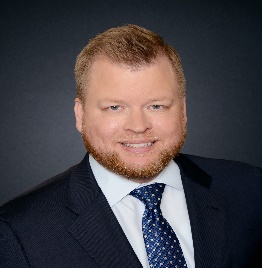 Mr. Griffin has been practicing law in California since 2005 and is currently Managing Principal of Griffin, P.C. He was previously a Partner at an Orange County based law firm. Mr. Griffin has represented lenders, real estate brokers, title, and escrow companies, and has successfully tried bench and jury trials, in business and real estate matters, and acts as general counsel for several regional companies. He has appeared on behalf of clients in multiple arbitrations, ethics hearings and before the California Department of Real Estate (DRE) and serves as the Attorney Member of the State of California Escrow Law Advisory Committee. He is also admitted in the District of Columbia, the State of Idaho and the State of Washington.